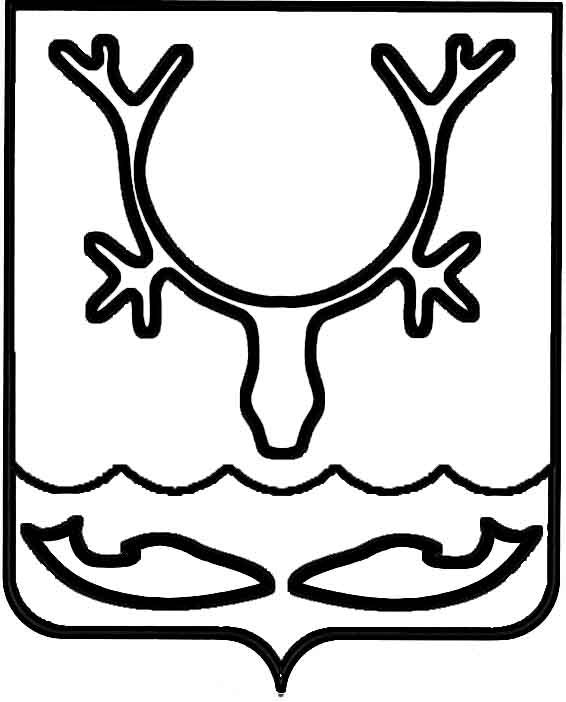 Администрация МО "Городской округ "Город Нарьян-Мар"ПОСТАНОВЛЕНИЕот “____” __________________ № ____________		г. Нарьян-МарОб утверждении Порядка формирования 
и ведения реестра источников доходов бюджета муниципального образования "Городской округ "Город Нарьян-Мар"В соответствии с пунктом 7 статьи 47.1 Бюджетного кодекса 
Российской Федерации, постановлением Правительства Российской Федерации 
от 31 августа 2016 года № 868 "О порядке формирования и ведения перечня источников доходов Российской Федерации", Администрация МО "Городской округ "Город Нарьян-Мар"П О С Т А Н О В Л Я Е Т :Утвердить Порядок формирования и ведения реестра источников доходов бюджета муниципального образования "Городской округ "Город Нарьян-Мар"  (Приложение). Контроль за исполнением настоящего постановления возложить 
на заместителя главы Администрации МО "Городской округ "Город Нарьян-Мар" 
по экономике и финансам.Настоящее постановление вступает в силу со дня его официального опубликования, за исключением пункта 10 прилагаемого Порядка, вступающего 
в силу с 1 января 2020 года.Приложениек постановлению АдминистрацииМО "Городской округ "Город Нарьян-Мар"от 22.11.2017 № 1303ПОРЯДОК ФОРМИРОВАНИЯ И ВЕДЕНИЯ РЕЕСТРА ИСТОЧНИКОВДОХОДОВ БЮДЖЕТА МУНИЦИПАЛЬНОГО ОБРАЗОВАНИЯ"ГОРОДСКОЙ ОКРУГ "ГОРОД НАРЬЯН-МАР"1. Настоящий Порядок формирования и ведения реестра источников доходов муниципального образования "Городской округ "Город Нарьян-Мар"  (далее - Порядок) устанавливает состав информации, правила формирования и ведения реестра источников доходов муниципального образования "Городской округ "Город Нарьян-Мар"  (далее – реестр источников доходов городского бюджета).2. Реестр источников доходов городского бюджета представляет собой свод информации о доходах городского бюджета по источникам доходов городского бюджета, формируемой в процессе составления, утверждения и исполнения городского бюджета на основании перечня источников доходов Российской Федерации.3. Реестр источников доходов городского бюджета формируется и ведется 
в электронной форме в информационной системе "Программный комплекс "Бюджет СМАРТ" (далее - информационная система).4. При формировании и ведении реестра источников доходов городского бюджета используются усиленные квалифицированные электронные подписи лиц, уполномоченных действовать от имени участников процесса ведения реестра источников доходов городского бюджета, указанных в пункте 7 настоящего Порядка.5. Реестр источников доходов городского бюджета, включая информацию, указанную в пунктах 9 и 10 настоящего Порядка, ведется на государственном языке Российской Федерации и хранится в соответствии со сроками хранения архивных документов, определенными в соответствии с законодательством Российской Федерации об архивном деле.6. Реестр источников доходов городского бюджета ведет Управление финансов Администрации МО "Городской округ "Город Нарьян-Мар" (далее – Управление финансов).7. В целях ведения реестра источников доходов городского бюджета Управление финансов, органы местного самоуправления муниципального образования "Городской округ "Город Нарьян-Мар"  (далее - ОМС), казенные учреждения, иные организации, осуществляющие бюджетные полномочия главных администраторов доходов городского бюджета и (или) администраторов доходов городского бюджета, органы и организации, осуществляющие оказание (выполнение) муниципальных услуг (выполнение работ), предусматривающих за их оказание (выполнение) взимание платы по источнику доходов городского бюджета (в случае, если указанные органы и организации не осуществляют бюджетных полномочий администраторов доходов бюджета) (далее - участники процесса ведения реестра источников доходов городского бюджета), обеспечивают представление сведений, необходимых для ведения реестра источников доходов городского бюджета, 
в соответствии с настоящим Порядком.8. Ответственность за полноту и достоверность информации, а также своевременность ее включения в реестр источников доходов городского бюджета несут участники процесса ведения реестра источников доходов городского бюджета.9. В реестр источников доходов городского бюджета в отношении каждого источника дохода городского бюджета включается следующая информация:1) наименование источника дохода городского бюджета;2) код (коды) классификации доходов бюджета, соответствующий источнику дохода городского бюджета, и идентификационный код источника дохода городского бюджета по перечню источников доходов Российской Федерации;3) наименование группы источников доходов бюджетов, в которую входит источник дохода городского бюджета, и ее идентификационный код по перечню источников доходов Российской Федерации;4) информация о муниципальном образовании "Городской округ "Город Нарьян-Мар", в доход бюджета которого зачисляются платежи, являющиеся источником дохода городского бюджета;5) информация об ОМС, казенных учреждениях, иных организациях, осуществляющих бюджетные полномочия главных администраторов доходов городского бюджета;6) показатели прогноза доходов городского бюджета по коду классификации доходов бюджета, соответствующему источнику дохода городского бюджета, сформированные в целях составления и утверждения решения о городском бюджете;7) показатели прогноза доходов городского бюджета по коду классификации доходов бюджета, соответствующему источнику дохода городского бюджета, принимающие значения прогнозируемого общего объема доходов городского бюджета в соответствии с решением о городском бюджете;8) показатели прогноза доходов городского бюджета по коду классификации доходов бюджета, соответствующему источнику дохода городского бюджета, принимающие значения прогнозируемого общего объема доходов городского бюджета в соответствии с решениями о городском бюджете с учетом решений 
о внесении изменений в соответствующее решение о городском бюджете;9) показатели уточненного прогноза доходов городского бюджета по коду классификации доходов бюджета, соответствующему источнику дохода городского бюджета, формируемые в рамках составления сведений для составления и ведения кассового плана исполнения городского бюджета;10) показатели кассовых поступлений по коду классификации доходов бюджета, соответствующему источнику дохода городского бюджета;11) показатели кассовых поступлений по коду классификации доходов бюджета, соответствующему источнику дохода городского бюджета, принимающие значения доходов городского бюджета в соответствии с решением о городском бюджете.10. В реестр источников доходов городского бюджета в отношении платежей, являющихся источником дохода городского бюджета, включается следующая информация:1) наименование источника дохода городского бюджета;2) код (коды) классификации доходов бюджета, соответствующий (соответствующие) источнику дохода городского бюджета;3) идентификационный код по перечню источников доходов Российской Федерации, соответствующий источнику дохода городского бюджета;4) информация о муниципальном образовании "Городской округ "Город Нарьян-Мар", в доход бюджета которого зачисляются платежи, являющиеся источником дохода городского бюджета;5) информация об ОМС, казенных учреждениях, иных организациях, осуществляющих бюджетные полномочия главных администраторов доходов городского бюджета;6) информация об ОМС, казенных учреждениях, иных организациях, осуществляющих бюджетные полномочия администраторов доходов городского бюджета по источнику дохода городского бюджета;7) наименование органов и организаций, осуществляющих оказание муниципальных услуг (выполнение работ), предусматривающих за их осуществление получение платежа по источнику дохода городского бюджета (в случае если указанные органы не осуществляют бюджетных полномочий администратора доходов городского бюджета по источнику дохода городского бюджета);8) суммы по платежам, являющимся источником дохода городского бюджета, начисленные в соответствии с бухгалтерским учетом администраторов доходов городского бюджета по источнику дохода городского бюджета;9) суммы по платежам, являющимся источником дохода городского бюджета, информация о начислении которых направлена администраторами доходов городского бюджета по источнику дохода городского бюджета в Государственную информационную систему о государственных и муниципальных платежах;10) кассовые поступления от уплаты платежей, являющихся источником дохода городского бюджета, в соответствии с бухгалтерским учетом администраторов доходов городского бюджета по источнику дохода городского бюджета;11) информация об уплате платежей, являющихся источником дохода городского бюджета, направленная в Государственную информационную систему о государственных и муниципальных платежах;12) информация о количестве оказанных муниципальных услуг (выполненных работ), иных действий ОМС, организаций, за которые осуществлена уплата платежей, являющихся источником дохода городского бюджета.11. В реестре источников доходов городского бюджета также формируется консолидированная и (или) сводная информация по группам источников доходов городского бюджета по показателям прогноза доходов городского бюджета на этапах составления, утверждения и исполнения городского бюджета, а также кассовым поступлениям по доходам городского бюджета с указанием сведений о группах источников доходов городского бюджета на основе перечня источников доходов Российской Федерации.12. Информация, указанная в подпунктах 1 - 5 пункта 9 и подпунктах 1 - 7 пункта 10 настоящего Порядка, формируется и изменяется на основе перечня источников доходов Российской Федерации путем обмена данными между информационными системами, в которых осуществляется формирование и ведение перечня источников доходов Российской Федерации и реестра источников доходов городского бюджета.13. Информация, указанная в подпунктах 6 - 9 пункта 9 настоящего Порядка, формируется и ведется на основании прогнозов поступления доходов городского бюджета.14. Информация, указанная в подпункте 10 пункта 9 настоящего Порядка, формируется на основании соответствующих сведений реестра источников доходов Российской Федерации, представляемых Федеральным казначейством в соответствии     с установленным порядком формирования и ведения реестра источников доходов Российской Федерации.15. Управление финансов обеспечивает включение в реестр источников доходов городского бюджета (за исключением реестра источников доходов Российской Федерации) информации, указанной в пунктах 9 и 10 настоящего Порядка, в следующие сроки:1) информацию, указанную в подпунктах 1 - 5 пункта 9 и подпунктах 1 - 7 пункта 10 настоящего Порядка, - незамедлительно, но не позднее одного рабочего дня со дня внесения указанной информации в перечень источников доходов Российской Федерации, реестр источников доходов Российской Федерации;2) информацию, указанную в подпунктах 7, 8, 11 пункта 9 настоящего Порядка, - не позднее пяти рабочих дней со дня принятия или внесения изменений в решение 
о городском бюджете и принятии решения об исполнении городского бюджета;3) информацию, указанную в подпункте 9 пункта 9 настоящего Порядка,
- не позднее 10-го рабочего дня каждого месяца года;4) информацию, указанную в подпунктах 9, 11 пункта 10 настоящего Порядка,
- незамедлительно, но не позднее одного рабочего дня со дня направления указанной информации в Государственную информационную систему о государственных
и муниципальных платежах;5) информацию, указанную в подпункте 6 пункта 9 и подпункте 12 пункта 10 настоящего Порядка, - в соответствии с порядком составления проекта городского бюджета на очередной финансовый год и плановый период;6) информацию, указанную в подпункте 10 пункта 9 и подпункте 10 пункта 10 настоящего Порядка, - не позднее 10-го рабочего дня каждого месяца года;7) информацию, указанную в подпункте 8 пункта 10 настоящего Порядка,
- незамедлительно, но не позднее одного рабочего дня после осуществления начисления платежей.16. Управление финансов в целях ведения реестра источников доходов городского бюджета, в течение одного рабочего дня со дня представления участником процесса ведения реестра источников доходов городского бюджета информации, указанной в пунктах 9 и 10 настоящего Порядка, в автоматизированном режиме проверяет:1) наличие информации в соответствии с пунктами 9 и 10 настоящего Порядка;2) соответствие порядка формирования информации требованиям, установленным пунктами 22 и 23 Общих требований к составу информации, порядку формирования и ведения реестра источников доходов Российской Федерации, реестра источников доходов федерального бюджета, реестров источников доходов бюджетов субъектов Российской Федерации, реестров источников доходов местных бюджетов 
и реестров источников доходов бюджетов государственных внебюджетных фондов, утвержденных постановлением Правительства Российской Федерации 
от 31 августа 2016 года N 868  "О порядке формирования и ведения перечня источников доходов Российской Федерации";3) соответствие информации иным нормам, установленным в настоящем Порядке.17. В случае положительного результата проверки, указанной в пункте 16 настоящего Порядка, информация, представленная участником процесса ведения реестра источников доходов городского бюджета, образует следующие реестровые записи реестра источников доходов городского бюджета, которым Управление финансов присваивает уникальные номера:1) в части информации, указанной в пункте 9 настоящего Порядка,
- реестровую запись источника дохода городского бюджета реестра источников доходов городского бюджета;2) в части информации, указанной в пункте 10 настоящего Порядка,
- реестровую запись платежа по источнику дохода городского бюджета реестра источников доходов городского бюджета.При направлении участником процесса ведения реестра источников доходов городского бюджета измененной информации, указанной в пунктах 9 и 10 настоящего Порядка, ранее образованные реестровые записи обновляются.18. В случае отрицательного результата проверки, указанной в пункте 16 настоящего Порядка, информация, представленная участником процесса ведения реестра источников доходов городского бюджета в соответствии с пунктами 9 и 10 настоящего Порядка, не образует (не обновляет) реестровые записи. В указанном случае Управление финансов в течение не более одного рабочего дня со дня представления участником процесса ведения реестра источников доходов городского бюджета информации уведомляет его об отрицательном результате проверки посредством направления протокола, содержащего сведения о выявленных несоответствиях.19. В случае получения предусмотренного пунктом 18 настоящего Порядка протокола, участник процесса ведения реестра источников доходов городского бюджета в срок не более трех рабочих дней со дня получения протокола устраняет выявленные несоответствия и повторно представляет информацию для включения 
в реестр источников доходов городского бюджета.20. Формирование информации, предусмотренной пунктами 9, 10 Порядка, 
для включения в реестр источников доходов городского бюджета осуществляется 
в соответствии с Положением о государственной интегрированной информационной системе управления общественными финансами "Электронный бюджет", утвержденным постановлением Правительства Российской Федерации от 30 июня 2015 года N 658 "О государственной интегрированной информационной системе управления общественными финансами "Электронный бюджет".2211.20171303И.о. главы МО "Городской округ "Город Нарьян-Мар" Д.В.Анохин